Биохимия   11.05  Тема занятия:  Классификация гормонов	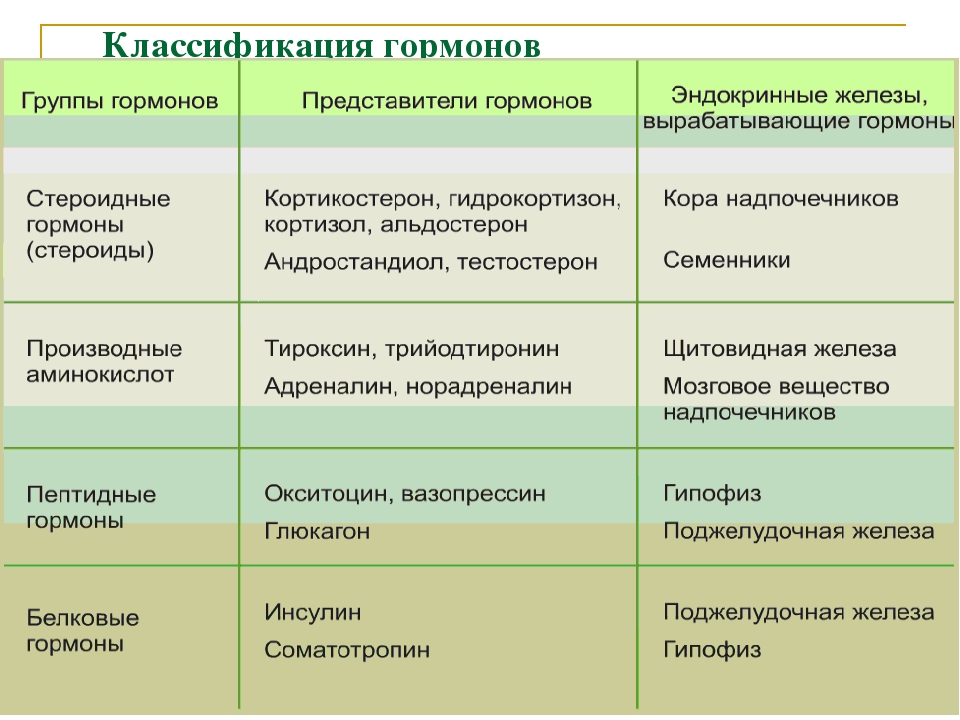 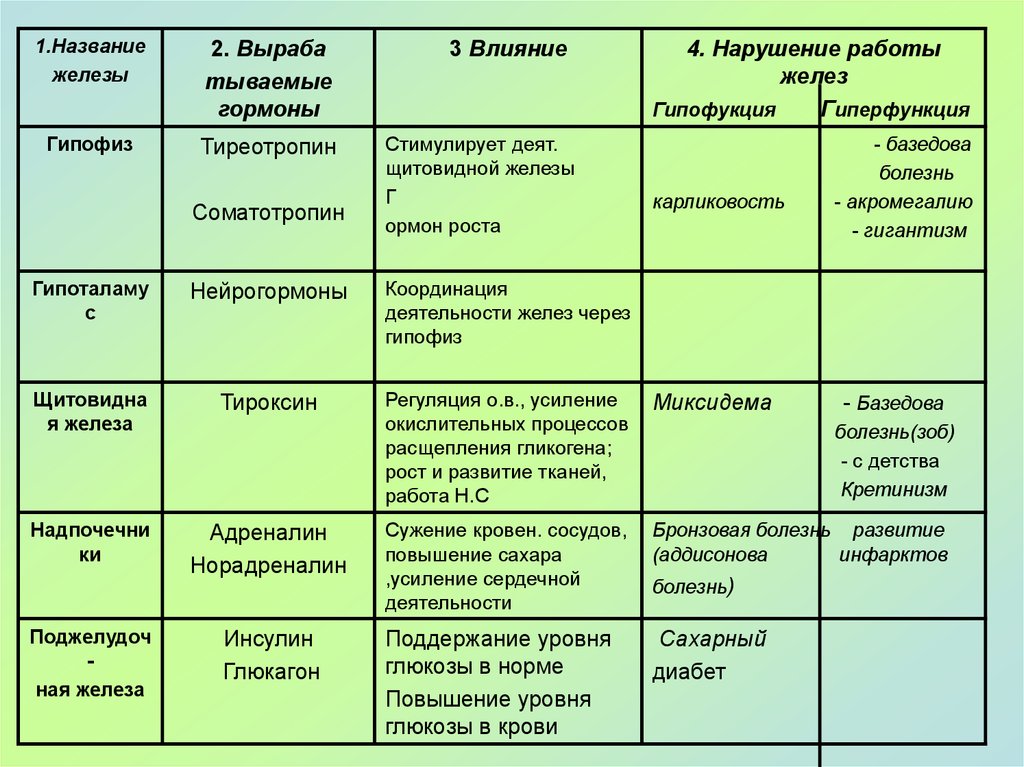 Практическая часть.Записать схемы в тетрадь.